Руднянский район расположен в западной части Смоленской области. На севере он граничит с Велижским, на востоке – со Смоленским, на юге – с Краснинским, на северо-востоке – с Демидовским районами Смоленской области, на западе – с Республикой Беларусь. Административный центр района – город Рудня.Район отличается выгодным географическим положением и  находится в узле транспортных путей – железнодорожных и автомобильных.Руднянский район сегодня – один из крупнейших сельских районов Смоленской области.Общая площадь земель составляет 211 141 га.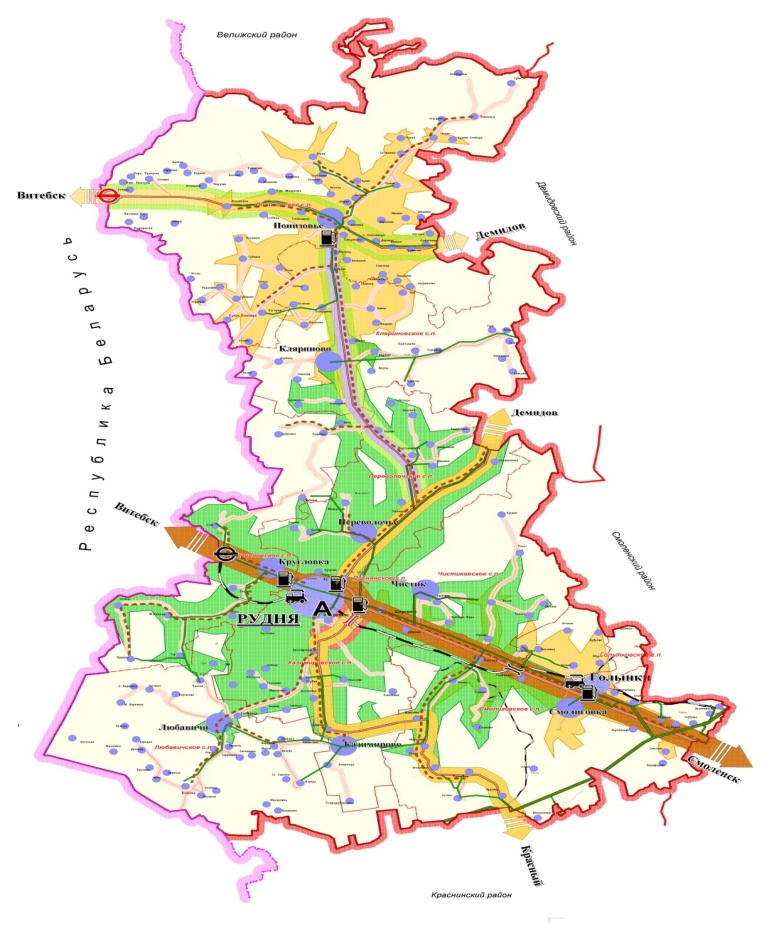 Почвообразующие породы – дерново-подзолистые, легко-суглинистые, слабокислые. Состав лесов по породам относится в подзону смешанных хвойно-широколиственных лесов. Среди еловых лесов преобладают молодняки и  средневозрастные насаждения. Земли водного фонда занимаются озерами  Рутавечь и р. Малая Березина. В составе муниципального района – 10 поселений (208 населенных пунктов), в том числе два городских и восемь сельских.Проживает в Руднянском районе всего 22 289 человек, в том числе в городских поселениях – 12 739 человек, в сельских – 9 550 человек. Инвестиционный проект № 1 ГостиницаИнвестиционный проект № 1 ГостиницаИнвестиционный проект № 1 ГостиницаИнвестиционный проект № 1 Гостиница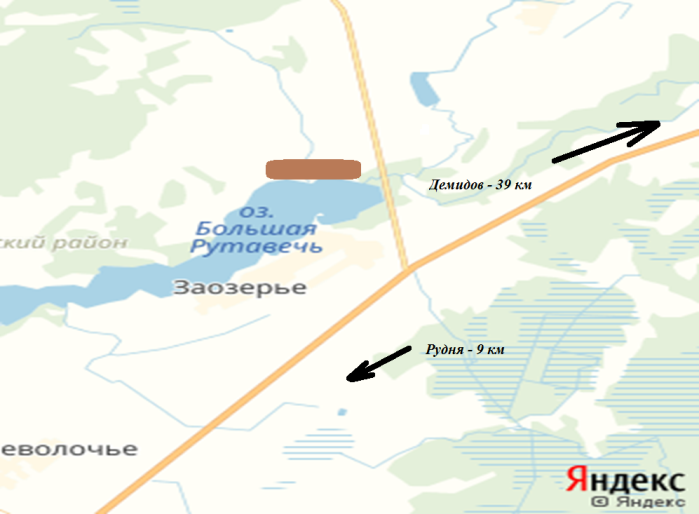 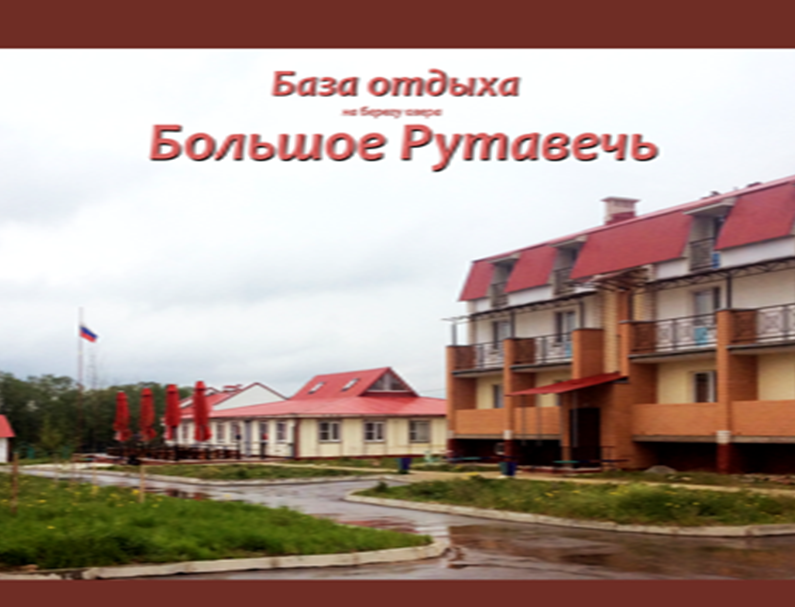 Место реализации проекта Смоленская обл., Руднянский р-н, д. Заозерье Смоленская обл., Руднянский р-н, д. Заозерье Смоленская обл., Руднянский р-н, д. Заозерье Приоритетные направления использованияГостиница для отдыха, так и для проведения досуга, деловых встреч, обучающих программ.Гостиница для отдыха, так и для проведения досуга, деловых встреч, обучающих программ.Гостиница для отдыха, так и для проведения досуга, деловых встреч, обучающих программ.Описание проектаВид экономической деятельностиВид экономической деятельностиГостиница  ОКВЭД 55.20Описание проектаЦель проектаЦель проектаСоздание туристической инфраструктурыОписание проектаОсновные виды продукцииОсновные виды продукцииГостиничные услугиОписание проектаПроизводственная мощностьПроизводственная мощностьВместимость для проведения мероприятий около 150 человекИмеется 10 трех-  и 16 двухместных номеровФинансовая оценка проектаОбщая стоимость проектаОбщая стоимость проектастоимость покупки и условия аренды будут установлены на прямых переговорах между генеральным директором АО «Смолстром-сервис» и желающим приобрести либо арендовать базу.Финансовая оценка проектаФормы инвестированияФормы инвестированияПрямое инвестирование в развитие предприятияФинансовая оценка проектаЧистая приведенная стоимость (NPV)Чистая приведенная стоимость (NPV)стоимость покупки и условия аренды будут установлены на прямых переговорах между генеральным директором АО «Смолстром-сервис» и желающим приобрести либо арендовать базу.Финансовая оценка проектаСрок окупаемости (DPB)Срок окупаемости (DPB)5 летФинансовая оценка проектаПериод планированияПериод планированияОдин годФинансовая оценка проектаВнутренняя норма доходности (IRR)Внутренняя норма доходности (IRR)-Краткая характеристика инженерной инфраструктуры На территории участка имеется подключение к газопроводу, точка подключения 228 м.	16 куб. м \ сутки. Расстояние от центра питания до границы земельного участка по прямой составляет примерно 5 км., ПС Микулино 35/10. Резерв мощности для технологического присоединения составляет 6,38 МВА. Стоимость и сроки подключения согласно сметной документации; ориентировочная стоимость технологического присоединения до 700 тыс. руб.На территории участка есть подключение к водоснабжению 5 куб. м \ сутки	Стоимость и сроки подключения согласно сметной документации; ориентировочная стоимость технологического присоединения 50-70 тыс.руб.На территории участка есть подключение к водоотведению	-Стоимость и сроки подключения согласно сметной документации; ориентировочная стоимость технологического присоединения до 200 тыс. руб.На территории участка имеется подключение к газопроводу, точка подключения 228 м.	16 куб. м \ сутки. Расстояние от центра питания до границы земельного участка по прямой составляет примерно 5 км., ПС Микулино 35/10. Резерв мощности для технологического присоединения составляет 6,38 МВА. Стоимость и сроки подключения согласно сметной документации; ориентировочная стоимость технологического присоединения до 700 тыс. руб.На территории участка есть подключение к водоснабжению 5 куб. м \ сутки	Стоимость и сроки подключения согласно сметной документации; ориентировочная стоимость технологического присоединения 50-70 тыс.руб.На территории участка есть подключение к водоотведению	-Стоимость и сроки подключения согласно сметной документации; ориентировочная стоимость технологического присоединения до 200 тыс. руб.На территории участка имеется подключение к газопроводу, точка подключения 228 м.	16 куб. м \ сутки. Расстояние от центра питания до границы земельного участка по прямой составляет примерно 5 км., ПС Микулино 35/10. Резерв мощности для технологического присоединения составляет 6,38 МВА. Стоимость и сроки подключения согласно сметной документации; ориентировочная стоимость технологического присоединения до 700 тыс. руб.На территории участка есть подключение к водоснабжению 5 куб. м \ сутки	Стоимость и сроки подключения согласно сметной документации; ориентировочная стоимость технологического присоединения 50-70 тыс.руб.На территории участка есть подключение к водоотведению	-Стоимость и сроки подключения согласно сметной документации; ориентировочная стоимость технологического присоединения до 200 тыс. руб.Дополнительные сведения о проекте- подъезд к д. Заозерье осуществляется по автомобильной дороге с асфальтным покрытием, в деревне до объекта– дорога с ПГС покрытием.- ближайшая станция в г. Рудня Смоленской области находится на расстоянии 13,5 км- подъезд к д. Заозерье осуществляется по автомобильной дороге с асфальтным покрытием, в деревне до объекта– дорога с ПГС покрытием.- ближайшая станция в г. Рудня Смоленской области находится на расстоянии 13,5 км- подъезд к д. Заозерье осуществляется по автомобильной дороге с асфальтным покрытием, в деревне до объекта– дорога с ПГС покрытием.- ближайшая станция в г. Рудня Смоленской области находится на расстоянии 13,5 кмФормы поддержки инвестиционной деятельностиПри расчете земельного налога применяется понижающий коэффициент 0,3 на период строительстваПри расчете земельного налога применяется понижающий коэффициент 0,3 на период строительстваПри расчете земельного налога применяется понижающий коэффициент 0,3 на период строительстваКонтактные данные координатора проектаФИОФИОЯкушкина Светлана АлексеевнаКонтактные данные координатора проектаТелефонТелефонтел. 8(48141)4-18-89Контактные данные координатора проектаE-mail:E-mail:e-mail: rud_ekonomika@admin-smolensk.ruКонтактные данные координатора проектаЭл. адрес сайта (при наличии)Эл. адрес сайта (при наличии)http://рудня.рфИнвестиционный проект № 2 Промышленное производство по изготовлению металлический изделийИнвестиционный проект № 2 Промышленное производство по изготовлению металлический изделийИнвестиционный проект № 2 Промышленное производство по изготовлению металлический изделийИнвестиционный проект № 2 Промышленное производство по изготовлению металлический изделий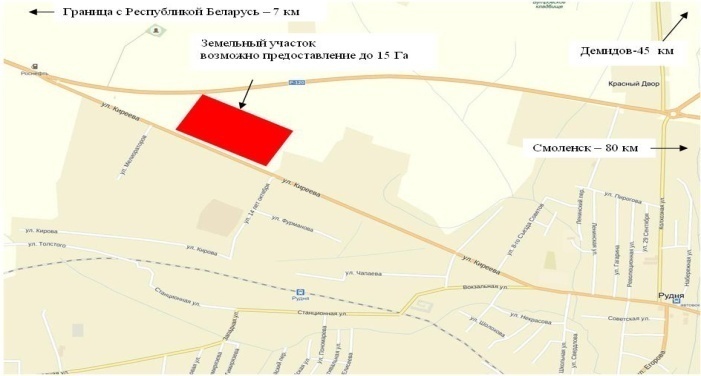 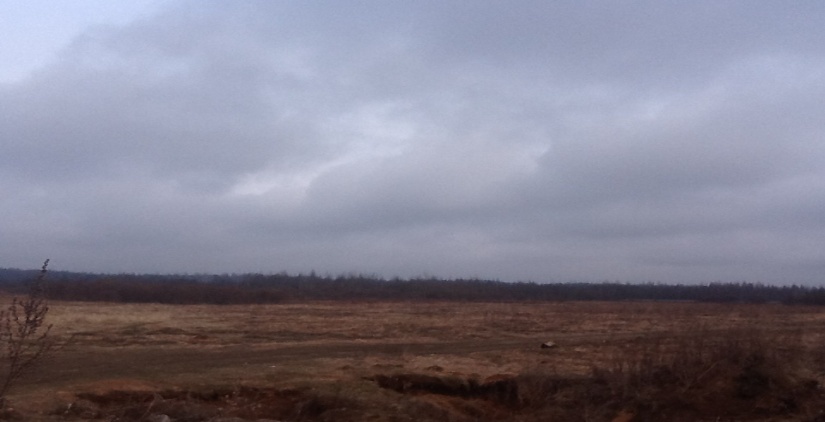 Место реализации проекта Смоленская область, г. Рудня, ул. Киреева, д. 172Смоленская область, г. Рудня, ул. Киреева, д. 172Смоленская область, г. Рудня, ул. Киреева, д. 172Приоритетные направления использованияПроизводственная  деятельностьПроизводственная  деятельностьПроизводственная  деятельностьОписание проектаВид экономической деятельностиВид экономической деятельностиПроизводство  готовых металлических изделий (ОКВЭД 2- 25)Описание проектаЦель проектаЦель проектаСоздание промышленного производстваОписание проектаОсновные виды продукцииОсновные виды продукцииПроизводство профилированной стали для строительных нужд Описание проектаПроизводственная мощностьПроизводственная мощность50 п.м./часФинансовая оценка проектаОбщая стоимость проектаОбщая стоимость проектаОколо 2 млн. руб.Финансовая оценка проектаФормы инвестированияФормы инвестированияПрямое инвестирование в развитие предприятияФинансовая оценка проектаЧистая приведенная стоимость (NPV)Чистая приведенная стоимость (NPV)1,8 млн.рубФинансовая оценка проектаСрок окупаемости (DPB)Срок окупаемости (DPB)5 летФинансовая оценка проектаПериод планированияПериод планированияОдин годФинансовая оценка проектаВнутренняя норма доходности (IRR)Внутренняя норма доходности (IRR)0,8Краткая характеристика инженерной инфраструктуры Подключение к газопроводу возможно после газификации населенного пункта, максимальная мощность до 1 тыс. куб./час, стоимость и сроки подключения согласно сметной документации, ориентировочная стоимость технологического присоединения 500-650 тыс.руб. На территории участка возможно подключение к электроснабжению мощностью 6,38 МВА ПС Микулино 35/10, ориентировочная стоимость технологического присоединения до 700 тыс. руб. Имеется возможность устройства локальной системы водоснабжения, точка подключения – 400 м, возможное потребление до 100 куб. м./сутки, стоимость технологического присоединения 50-70 тыс. руб.Подключение к газопроводу возможно после газификации населенного пункта, максимальная мощность до 1 тыс. куб./час, стоимость и сроки подключения согласно сметной документации, ориентировочная стоимость технологического присоединения 500-650 тыс.руб. На территории участка возможно подключение к электроснабжению мощностью 6,38 МВА ПС Микулино 35/10, ориентировочная стоимость технологического присоединения до 700 тыс. руб. Имеется возможность устройства локальной системы водоснабжения, точка подключения – 400 м, возможное потребление до 100 куб. м./сутки, стоимость технологического присоединения 50-70 тыс. руб.Подключение к газопроводу возможно после газификации населенного пункта, максимальная мощность до 1 тыс. куб./час, стоимость и сроки подключения согласно сметной документации, ориентировочная стоимость технологического присоединения 500-650 тыс.руб. На территории участка возможно подключение к электроснабжению мощностью 6,38 МВА ПС Микулино 35/10, ориентировочная стоимость технологического присоединения до 700 тыс. руб. Имеется возможность устройства локальной системы водоснабжения, точка подключения – 400 м, возможное потребление до 100 куб. м./сутки, стоимость технологического присоединения 50-70 тыс. руб.Дополнительные сведения о проекте- к участку примыкает двухполосная автодорога с асфальтобетонном покрытием;- расстояние от ближайшей железнодорожной станции Смоленск – Витебск 1,5 км.- к участку примыкает двухполосная автодорога с асфальтобетонном покрытием;- расстояние от ближайшей железнодорожной станции Смоленск – Витебск 1,5 км.- к участку примыкает двухполосная автодорога с асфальтобетонном покрытием;- расстояние от ближайшей железнодорожной станции Смоленск – Витебск 1,5 км.Формы поддержки инвестиционной деятельностиПри расчете земельного налога применяется понижающий коэффициент 0,3 на период строительстваПри расчете земельного налога применяется понижающий коэффициент 0,3 на период строительстваПри расчете земельного налога применяется понижающий коэффициент 0,3 на период строительстваКонтактные данные координатора проектаФИОФИОЯкушкина Светлана АлексеевнаКонтактные данные координатора проектаТелефонТелефонтел. 8(48141)4-18-89Контактные данные координатора проектаE-mail:E-mail:e-mail: rud_ekonomika@admin-smolensk.ruКонтактные данные координатора проектаЭл. адрес сайта (при наличии)Эл. адрес сайта (при наличии)http://рудня.рфИнвестиционный проект № 3 Автозаправочная станция с автостоянкой на 15 автомашинИнвестиционный проект № 3 Автозаправочная станция с автостоянкой на 15 автомашинИнвестиционный проект № 3 Автозаправочная станция с автостоянкой на 15 автомашинИнвестиционный проект № 3 Автозаправочная станция с автостоянкой на 15 автомашин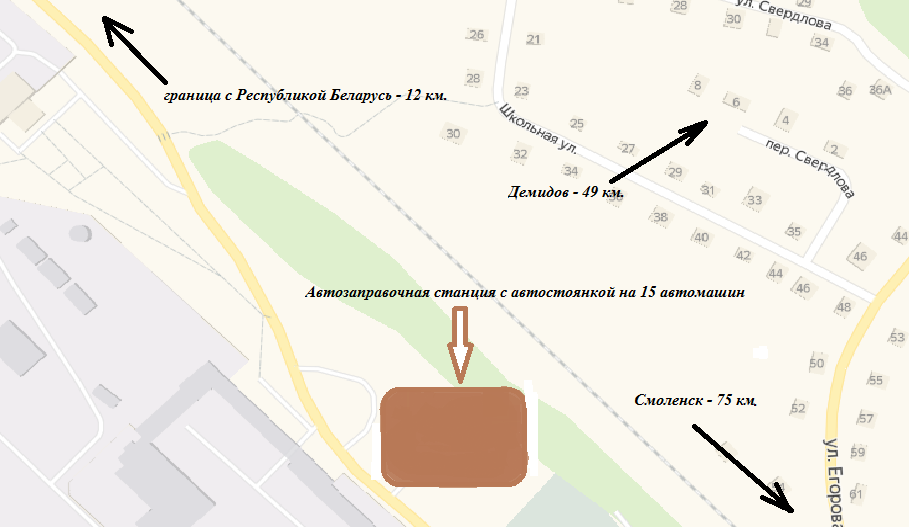 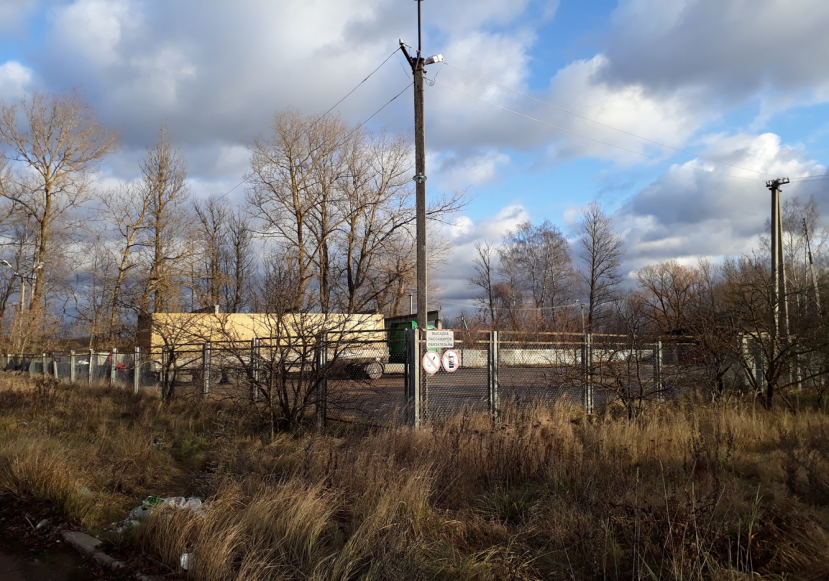 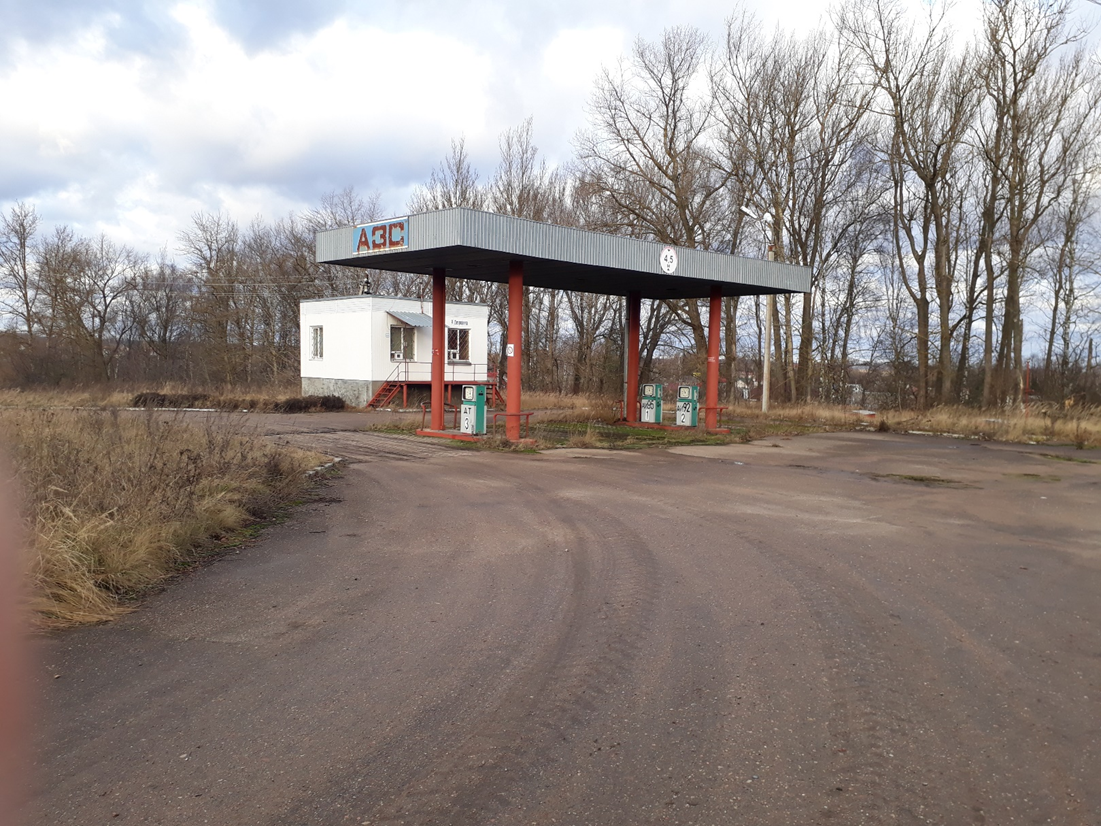 Место реализации проекта Смоленская область, г. Рудня, п. МолкомбинатаСмоленская область, г. Рудня, п. МолкомбинатаСмоленская область, г. Рудня, п. МолкомбинатаПриоритетные направления использованияАвтозаправочная станция Автозаправочная станция Автозаправочная станция Описание проектаВид экономической деятельностиВид экономической деятельностиТорговля розничная бензином и дизельным топливом в специализированных магазинах (ОКВЕД 47.30.11)Торговля розничная газом для заправки автомобилей в специализированных магазинах (ОКВЕД 47.30.12) (при переоборудовании)Описание проектаЦель проектаЦель проектаОткрытие автозаправочной станцииОписание проектаОсновные виды продукцииОсновные виды продукцииГорюче-смазочные материалыОписание проектаПроизводственная мощностьПроизводственная мощностьРасчет производственной мощности возможен после переоборудования Финансовая оценка проектаОбщая стоимость проектаОбщая стоимость проектаоколо 2, 5 млн. руб.Финансовая оценка проектаФормы инвестированияФормы инвестированияПрямое инвестирование в развитие предприятияФинансовая оценка проектаЧистая приведенная стоимость (NPV)Чистая приведенная стоимость (NPV)131,9 тыс. руб.Финансовая оценка проектаСрок окупаемости (DPB)Срок окупаемости (DPB)3 годаФинансовая оценка проектаПериод планированияПериод планирования1 годФинансовая оценка проектаВнутренняя норма доходности (IRR)Внутренняя норма доходности (IRR)0,36Краткая характеристика инженерной инфраструктуры Газификация объекта возможна после подключения к газопроводу. В 100 метрах расположен газопровод среднего давления 5 кПа – 0,3 Мпа. Стоимость и сроки подключения для увеличения мощности согласно сметной документации; ориентировочная стоимость технологического присоединения 500-600 тыс. руб.Имеется подключение к сетям электроэнергии. Мощность в размере0,02 МВт. Стоимость и сроки подключения согласно сметной документации; для увеличения мощности ориентировочная стоимость технологического присоединения до 500 тыс. руб.На территории участка есть подключение к водоснабжению                       730 куб. м \год. Возможно увеличение мощности после усовершенствования линий водоснабжения. Стоимость и сроки подключения для увеличения мощности согласно сметной документации; ориентировочная стоимость технологического присоединения 50-70 тыс. руб.Имеется возможность устройства локальной системы водоотведения. Стоимость и сроки подключения согласно сметной документации, ориентировочная стоимость технологического присоединения – до 200 тыс. руб.Газификация объекта возможна после подключения к газопроводу. В 100 метрах расположен газопровод среднего давления 5 кПа – 0,3 Мпа. Стоимость и сроки подключения для увеличения мощности согласно сметной документации; ориентировочная стоимость технологического присоединения 500-600 тыс. руб.Имеется подключение к сетям электроэнергии. Мощность в размере0,02 МВт. Стоимость и сроки подключения согласно сметной документации; для увеличения мощности ориентировочная стоимость технологического присоединения до 500 тыс. руб.На территории участка есть подключение к водоснабжению                       730 куб. м \год. Возможно увеличение мощности после усовершенствования линий водоснабжения. Стоимость и сроки подключения для увеличения мощности согласно сметной документации; ориентировочная стоимость технологического присоединения 50-70 тыс. руб.Имеется возможность устройства локальной системы водоотведения. Стоимость и сроки подключения согласно сметной документации, ориентировочная стоимость технологического присоединения – до 200 тыс. руб.Газификация объекта возможна после подключения к газопроводу. В 100 метрах расположен газопровод среднего давления 5 кПа – 0,3 Мпа. Стоимость и сроки подключения для увеличения мощности согласно сметной документации; ориентировочная стоимость технологического присоединения 500-600 тыс. руб.Имеется подключение к сетям электроэнергии. Мощность в размере0,02 МВт. Стоимость и сроки подключения согласно сметной документации; для увеличения мощности ориентировочная стоимость технологического присоединения до 500 тыс. руб.На территории участка есть подключение к водоснабжению                       730 куб. м \год. Возможно увеличение мощности после усовершенствования линий водоснабжения. Стоимость и сроки подключения для увеличения мощности согласно сметной документации; ориентировочная стоимость технологического присоединения 50-70 тыс. руб.Имеется возможность устройства локальной системы водоотведения. Стоимость и сроки подключения согласно сметной документации, ориентировочная стоимость технологического присоединения – до 200 тыс. руб.Дополнительные сведения о проекте- подъезд осуществляется по автомобильной дороге с асфальтным покрытием.- ближайшая станция в г. Рудня Смоленской области находится на расстоянии 1,5 км.- подъезд осуществляется по автомобильной дороге с асфальтным покрытием.- ближайшая станция в г. Рудня Смоленской области находится на расстоянии 1,5 км.- подъезд осуществляется по автомобильной дороге с асфальтным покрытием.- ближайшая станция в г. Рудня Смоленской области находится на расстоянии 1,5 км.Формы поддержки инвестиционной деятельностиПри расчете земельного налога применяется понижающий коэффициент 0,3 на период строительстваПри расчете земельного налога применяется понижающий коэффициент 0,3 на период строительстваПри расчете земельного налога применяется понижающий коэффициент 0,3 на период строительстваКонтактные данные координатора проектаФИОФИОЯкушкина Светлана АлексеевнаКонтактные данные координатора проектаТелефонТелефонтел. 8(48141)4-18-89Контактные данные координатора проектаE-mail:E-mail:e-mail: rud_ekonomika@admin-smolensk.ruКонтактные данные координатора проектаЭл. адрес сайта (при наличии)Эл. адрес сайта (при наличии)http://рудня.рф